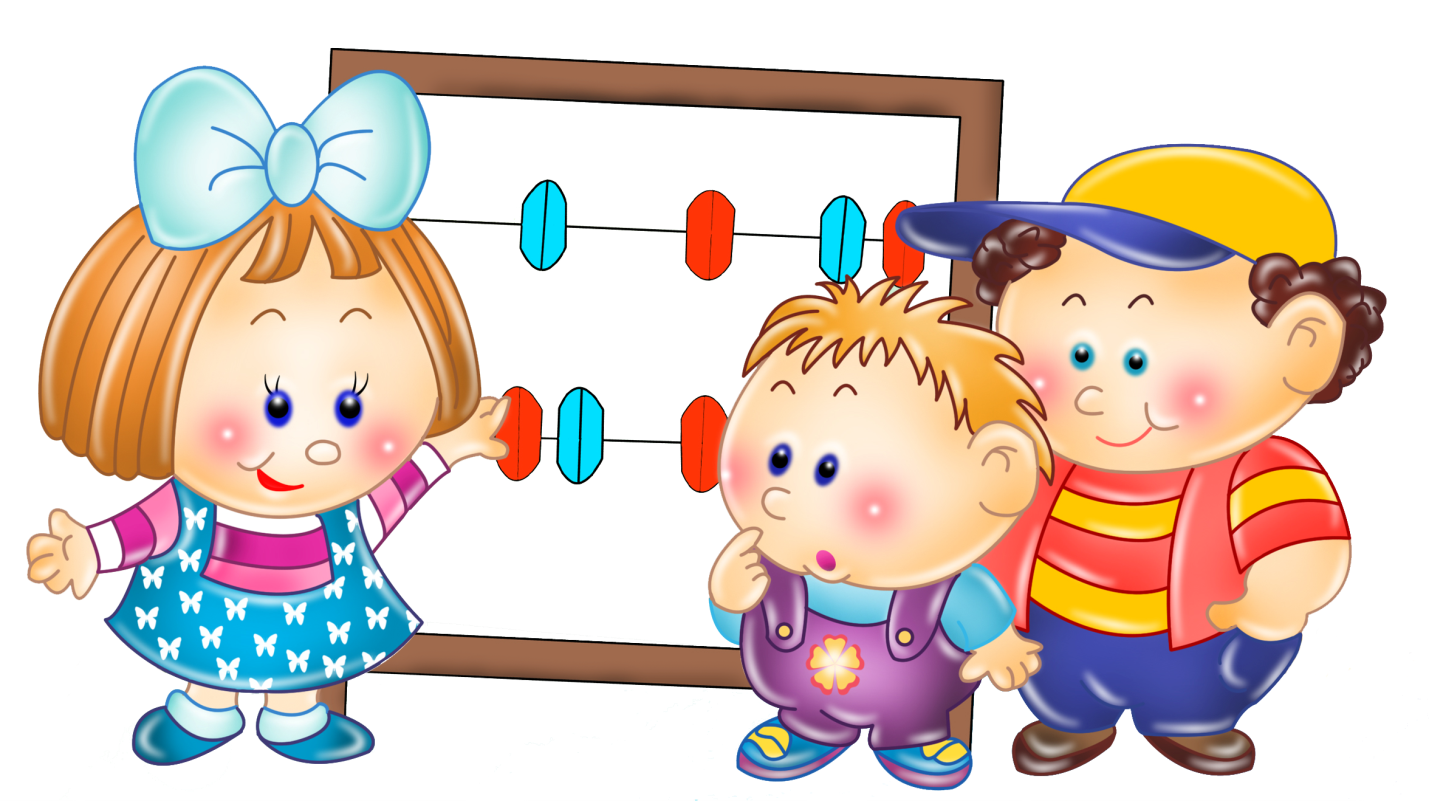 ВНИМАНИЕ! Управление образованием администрации муниципального образования Белореченский район информирует об открытии «дежурных групп» в дошкольных образовательных организациях муниципального образования Белореченский районСообщаем, что с 8 июня 2020 года началась работа по открытию дежурных групп в дошкольных образовательных организациях муниципального образования Белореченский район  (далее – детские сады) для детей, посещающих детские сады в режиме полного дня. ВНИМАНИЕ!Дежурные группы организуются для определения детей работников экстренных оперативных служб, медицинских работников, из неполных семей по результатам рассмотрения на заседаниях оперативного штаба по предупреждению распространения коронавирусной инфекции муниципального образования Белореченский район (далее – Штаб).Для приема ребенка в дежурную группу родителю (законному представителю) необходимо направить на электронную почту: kolosok17-17@mail.ru, в котором числится ребенок следующие документы: - заявление о предоставлении места в дежурной группе; 
- справка с места работы для работников экстренных оперативных служб и медицинских работников;  - документ, подтверждающий, что ребёнок воспитывается в неполной семье (справка о составе семьи или свидетельства: о рождении, где не указан отец, о расторжении брака между родителями, о смерти одного из родителей).Сформированные списки детей будут рассмотрены на заседании Штаба. На основании принятого решения Штаба будет сформирован состав воспитанников дежурных групп. 
Прием детей в дежурные группы будет осуществляться со строгим соблюдением требований санитарного законодательства (термометрия детей, дезинфекция рук, наличие у родителей масок и перчаток при входе в детский сад). ВНИМАНИЕ!Справка о благополучном эпидокружении обязательна для посещения дежурной группы (предъявляется в первый день посещения).